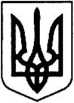 ЧЕРКАСЬКА РАЙОННА ДЕРЖАВНА АДМІНІСТРАЦІЯ
РОЗПОРЯДЖЕННЯвід 21 травня 2021 року№166Про припинення проходження альтернативної (невійськової) службиВідповідно до статей 6, 41 Закону України “Про місцеві державні адміністрації”, статті 20 Закону України “Про альтернативну (невійськову) службу”, Положення про порядок проходження альтернативної (невійськової) служби, затвердженого постановою Кабінету Міністрів України від 10.11.1999 № 2066 (із змінами) та враховуючи довідку № 09-460 Акціонерного товариства “Укрпошта” Черкаської дирекції від 14.05.2021,ЗОБОВ’ЯЗУЮ:Припинити проходження альтернативної (невійськової) служби з 04.06.2021 Каспрову Михайлу Станіславовичу.Каспрова Михайла Станіславовича після звільнення з альтернативної служби протягом п’яти календарних днів стати на облік у Черкаському об’єднаному міському територіальному центрі комплектування та соціальної підтримки.Контроль за виконанням розпорядження покладаю на заступника голови Богдана Солошенка та управління соціального захисту населення Черкаської районної державної адміністрації.Г оловаВалерія БАНДУРКО